Семейный турнир по теннису «Звезда Конкорд» (27-28 декабря 2021 г.)ГРУППА АГРУППА БФиналОтчет  о проведении турнира «Звезда Конкорд» по теннисуТурнир «Звезда Конкорд» по теннису проходил 27-28 декабря 2021 г. На теннисных кортах ФСК. В   соревнованиях приняли участие 12  человек, из них 7 - учащихся школы и 5 - родителей. По итогам соревнований были выявлены победители и призеры.Места  распределились следующим образом:1 место – команда  Сидоренко Антон- Сидоренко Арсений2 место – команда  Довбыш Виктория-Юревич Юлия3 место – команда  Школьник Максим-Школьник ДмитрийСлучаев нарушений дисциплины участниками и судьями выявлено не было.Замечаний по соревнованиям нет.Общее заключение по соревнованиям:Соревнования прошли на хорошем уровне. Острая конкуренция между командами  сделала соревнования зрелищными. Участие в соревнованиях дает возможность улучшить работу по мотивации учащихся на здоровый образ жизни, проводить целенаправленную работу по воспитанию таких морально-этических качеств, как достоинство, честь, порядочность и выдержка.123очкиместо1. Воробьев Кристиан-Воробьев Александр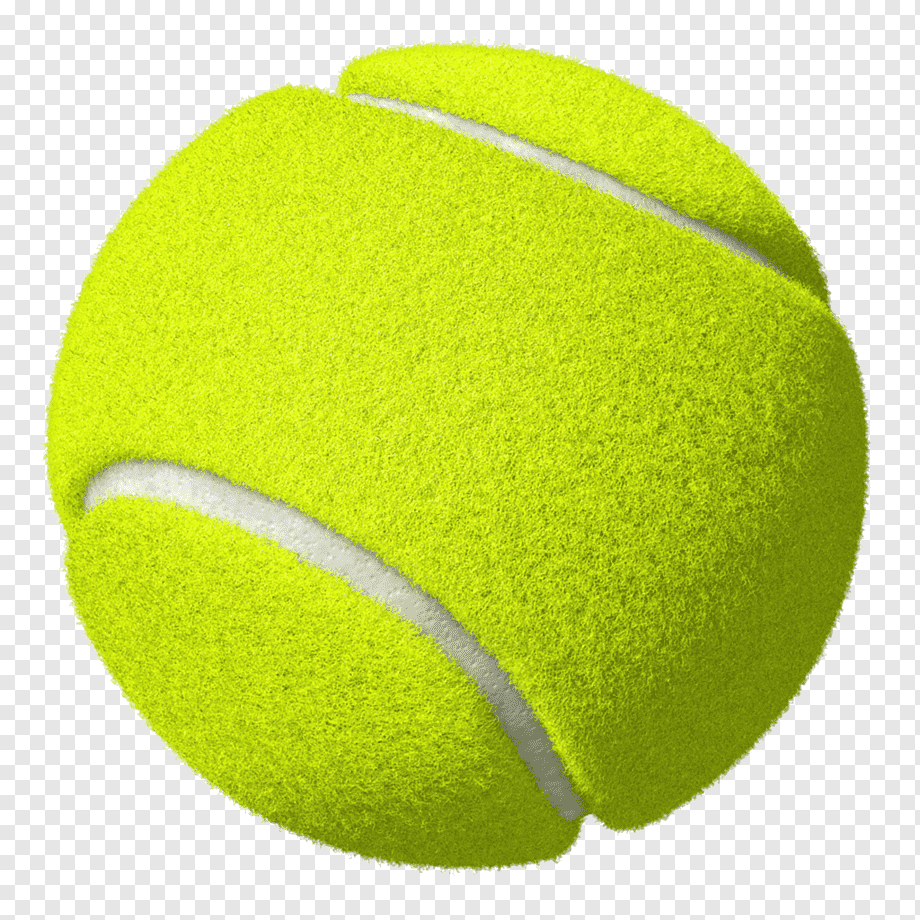 032. Довбыш Виктория-Юревич Юлия 123. Сидоренко Антон- Сидоренко Арсений 21123очкиместо1.Кузнецова Мария-Кузнецова Елена122.Школьник Максим-Школьник Дмитрий213. Шумский Максим-Шкурко Кирилл031234очкиместо1. Сидоренко Антон- Сидоренко Арсений312. Школьник Максим-Школьник Дмитрий133. Довбыш Виктория-Юревич Юлия224. Кузнецова Мария-Кузнецова Елена04